　　　　　国立病院機構久里浜医療センター　医療福祉相談室　宛　　　　　　（一社）日本アルコール関連問題ソーシャルワーカー協会　　　　　　12月9日(土)　ＡＳＷ全国研修会（締切　11月２２日）　　　参　　加　　申　　込　　書　　　      TEL＆FAX ： 046-840-4118　E−mail : asw@kurihama1.hosp.go.jpJR名古屋駅桜通口からミッドランドスクエア方面　徒歩５分ユニモール地下街　５番出口　徒歩２分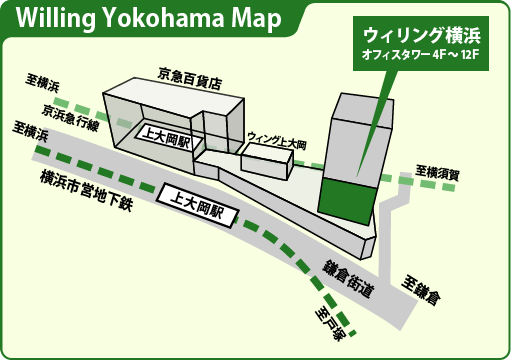 機 関 名電  　話メ ー ル参 加 者 氏 名職　種会 員 区 分会員　・　非会員会員　・　非会員会員　・　非会員